          Особова картка вчителя  трудового навчання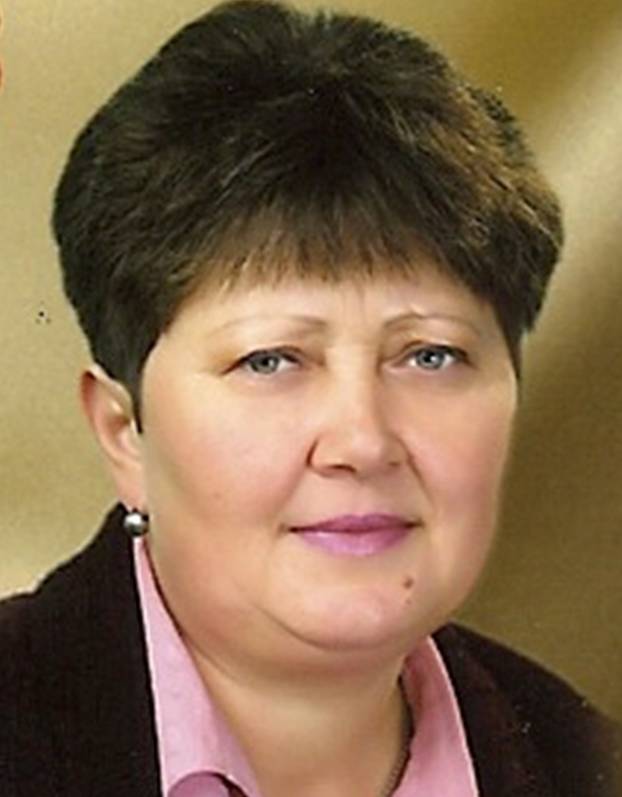 Васильківський район                                                     Васильківський навчально –    виховний комплекс №3«загальноосвітній навчальнийзаклад - дошкільний навчальнийзаклад»Мороз Любов ВолодимирівнаДата народження:  27 липня 1960 року      Освіта: вища, Криворізький державний педагогічний інститут, 1987 рікСпеціальність за дипломом: вчитель  загальнотехнічних дисциплінПедагогічний стаж: 35 роківРезультати попередньої атестації: підтверджено кваліфікаційну категорію „спеціаліст вищої категорії” та педагогічне звання «старший вчитель» Категорія: спеціаліст вищої категорії Тема  досвіду:  «Розвиток творчих здібностей учнів через проектно-технологічну діяльність на уроках трудового навчання».Суть  досвіду полягає у тому, що проектна методика навчання розвиває творчу думку та навички роботи з різними джерелами інформації. Метод проектів є тим середовищем, в якому учні можуть реалізувати свої здібності, а набуті навички проектної діяльності допоможуть учням не лише в самоосвітній діяльності, а й знадобляться у житті. Вид  досвіду раціоналізаторський.е – mail: moroz2707@gmail.comперсональний сайт: https://sites.google.com/site/morozlubovvolodimirivna/